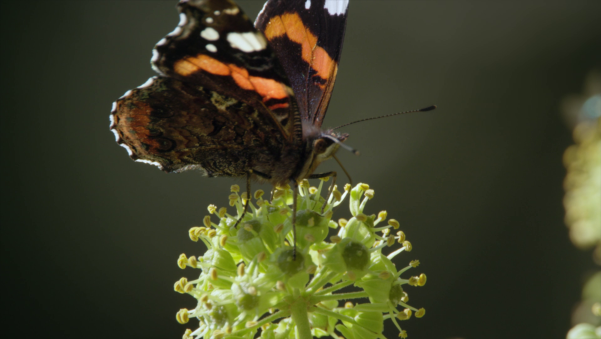 Der Schmetterling 1. Was macht der Schmetterling „Admiral“, bevor der Winter kommt?________________________________________________________________________________________________________________________________________________________________________________________________________________________________________________________________________________________________________2. Was erfahrt ihr im Film über den Frostspanner?__________________________________________________________________________________________________________________________________________________________________________________________________________________________________________________________________________________________________________________________________________________________________________________________________________________________________________________________________________________________________________________________________________________________________3. Was machen die Frostspanner und die Admirale im Frühling?________________________________________________________________________________________________________________________________________________________________________________________________________________________________________________________________________________________________________________________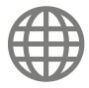 4. Schmetterlinge sind gefährdet. Warum? Recherchiert im Internet.________________________________________________________________________________________________________________________________________________________________________________________________________________________________________________________________________________________________________________________5. Was könnt ihr tun, um Schmetterlinge zu schützen? Recherchiert im Internet.____________________________________________________________________________________________________________________________________________________________________________________________________________________________________________________________________________________________________________________________________________________________________________________________________________________________________________________________________________________